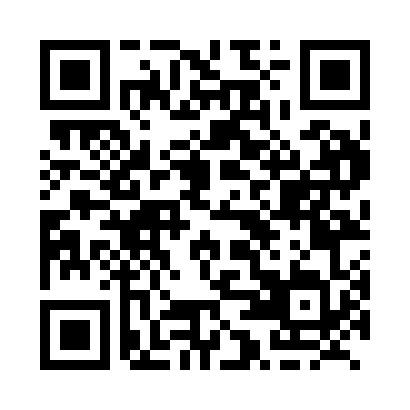 Prayer times for Parlee Brook, New Brunswick, CanadaMon 1 Jul 2024 - Wed 31 Jul 2024High Latitude Method: Angle Based RulePrayer Calculation Method: Islamic Society of North AmericaAsar Calculation Method: HanafiPrayer times provided by https://www.salahtimes.comDateDayFajrSunriseDhuhrAsrMaghribIsha1Mon3:385:371:266:499:1511:132Tue3:395:371:266:499:1411:123Wed3:405:381:266:499:1411:124Thu3:415:381:266:499:1411:115Fri3:425:391:266:499:1311:106Sat3:435:401:276:499:1311:097Sun3:445:411:276:489:1311:098Mon3:465:411:276:489:1211:089Tue3:475:421:276:489:1211:0610Wed3:485:431:276:489:1111:0511Thu3:505:441:276:489:1011:0412Fri3:515:451:276:479:1011:0313Sat3:525:461:286:479:0911:0214Sun3:545:471:286:479:0811:0115Mon3:555:471:286:469:0810:5916Tue3:575:481:286:469:0710:5817Wed3:595:491:286:459:0610:5618Thu4:005:501:286:459:0510:5519Fri4:025:511:286:459:0410:5320Sat4:035:521:286:449:0310:5221Sun4:055:531:286:439:0210:5022Mon4:075:551:286:439:0110:4923Tue4:095:561:286:429:0010:4724Wed4:105:571:286:428:5910:4525Thu4:125:581:286:418:5810:4326Fri4:145:591:286:408:5710:4227Sat4:156:001:286:408:5610:4028Sun4:176:011:286:398:5510:3829Mon4:196:021:286:388:5310:3630Tue4:216:031:286:388:5210:3431Wed4:226:051:286:378:5110:33